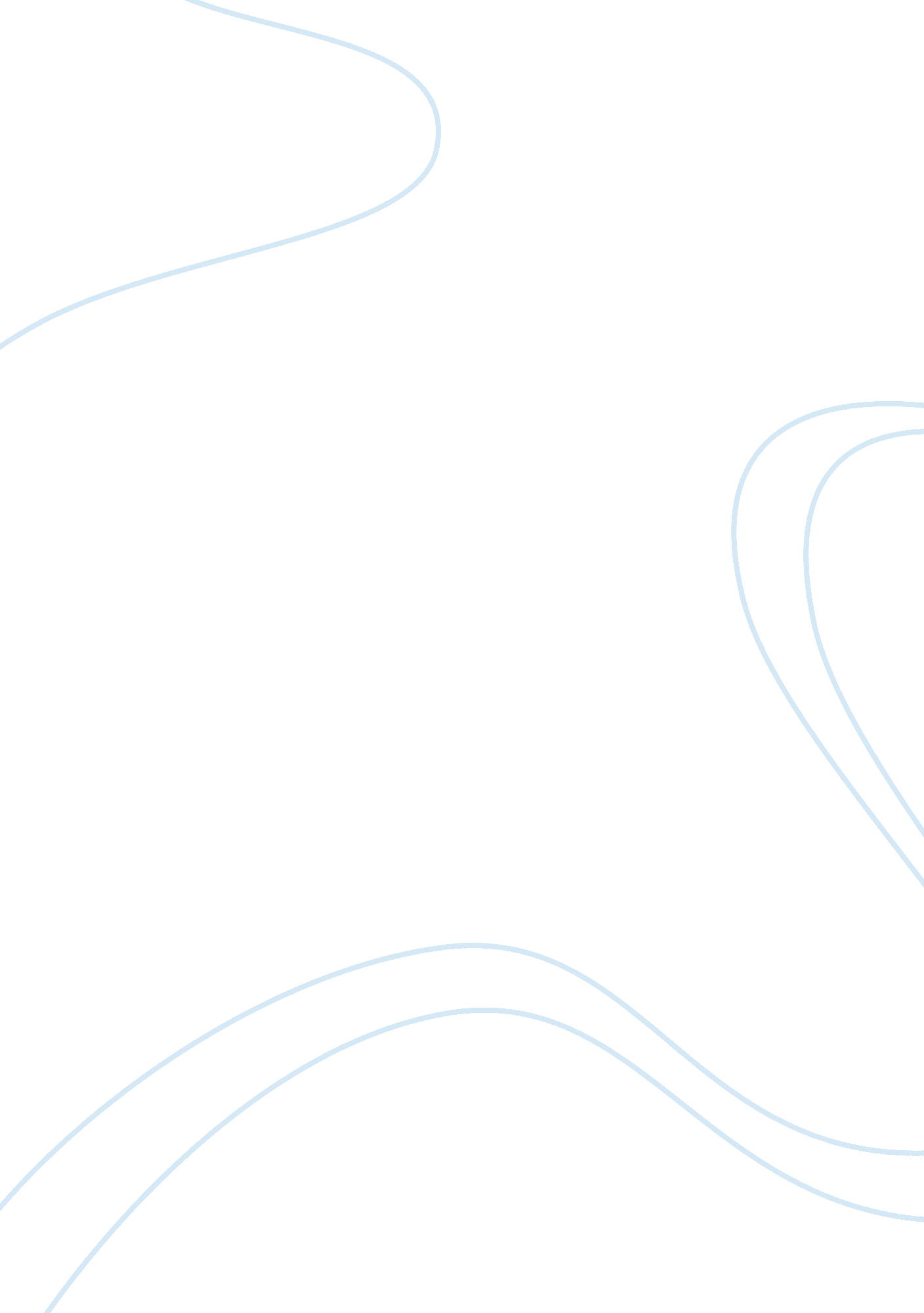 Example of report on dream job in travel industryLiterature, Russian Literature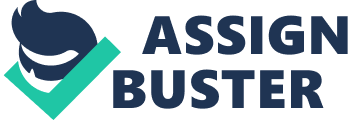 Smith Klein, the employee that I interviewed, held the position of cabin crew supervisor at China Airlines, and had a dream of becoming the manager in charge of all staff. In the exclusive interview, Smith Klein informed me that he had held a number of junior cabin crew position before rising to his current position. In the interview, Mr. Klein said that he had undertaken an undergraduate course in Cabin Crew Management and attended a six-month on-the-job training with his current employer. Having successfully completed the course and subsequent training, he registered with a professional body known as Aviation and Aerospace Industry of China. As a cabin crew supervisor, Mr. Klein has such duties and responsibilities as overseeing the coordination of the cabin crew staff, allocating duties to his juniors and ensuring all passengers on board were comfortable. 
According to Smith Klein, the special benefits that he derived from his job include such things as a chance to travel the world, allowances for extra duties as well as a handsome remuneration, which he did not disclose. Among the most fulfilling aspects of his job were such things as not having to spend a boring day in the office, interacting with various cultures and gaining social exposure. According to the cabin crew supervisor, the average salary for a beginner ranged between 1000 dollars and 1700 dollars. He said that this was highly determined by the experience and the academic qualifications held by the employee. 
Among the most prominent negative aspects of his career was the element of work-life balance. He explained that striking equilibrium between career and family as his working day was made up of ten to twelve hours. The cabin crew supervisor who described his typical day as one that starts at seven o’clock in the morning and ends at six o’clock in the evening said that he saw considerable prospects for growth and expansion as far as his career was concerned. He added that, this far, his career has not been affected by any legislative issue as he had a clean criminal record. 